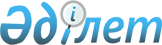 "Министрліктер мен өзге де орталық атқарушы органдардың олардың аумақтық органдарындағы және оларға ведомстволық бағыныстағы мемлекеттік мекемелердегі адам санын ескере отырып, штат санының лимиттерін бекіту туралы" Қазақстан Республикасы Үкіметінің 2008 жылғы 15 сәуірдегі № 339 қаулысына өзгерістер мен толықтыру енгізу туралыҚазақстан Республикасы Үкіметінің 2014 жылғы 5 мамырдағы № 458 қаулысы

      Қазақстан Республикасының Үкіметі ҚАУЛЫ ЕТЕДI:



      1. «Министрліктер мен өзге де орталық атқарушы органдардың олардың аумақтық органдарындағы және оларға ведомстволық бағыныстағы мемлекеттік мекемелердегі адам санын ескере отырып, штат санының лимиттерін бекіту туралы» Қазақстан Республикасы Үкіметінің 2008 жылғы 15 сәуірдегі № 339 қаулысына мынадай өзгерістер мен толықтыру енгізілсін:



      көрсетілген қаулымен бекітілген министрліктер мен өзге де орталық атқарушы органдардың олардың аумақтық органдарындағы және оларға ведомстволық бағыныстағы мемлекеттік мекемелеріндегі адам санын ескере отырып, штат санының лимиттерінде:



      1-бөлімде:



      «Қазақстан Республикасы Мәдениет министрлiгi, оған ведомстволық бағыныстағы республикалық мемлекеттiк мекемелердi ескере отырып, оның iшiнде:» деген жолдағы «1965,5» деген сандар «1705,5» деген сандармен ауыстырылсын;



      «Қазақстан Республикасы Мәдениет министрлiгiне ведомстволық бағыныстағы республикалық мемлекеттiк мекемелер, оның iшiнде:» деген жолдағы «1796,5» деген сандар «1584,5» деген сандармен ауыстырылсын;



      мына:

      «                                                            »

      деген жолдар алынып тасталсын;

      8-бөлімде мына:

      «                                                            »

      деген жол мынадай редакцияда жазылсын:

      «                                                            »;

      мынадай мазмұндағы 28-бөліммен толықтырылсын:

      «                                                            ».



      2. Осы қаулы қол қойылған күнінен бастап қолданысқа енгізіледі.      Қазақстан Республикасының

      Премьер-Министрі                              К. Мәсімов
					© 2012. Қазақстан Республикасы Әділет министрлігінің «Қазақстан Республикасының Заңнама және құқықтық ақпарат институты» ШЖҚ РМК
				Орталық мемлекеттік мұрағат63Орталық мемлекеттік кино-фото құжаттар мен дыбыс жазбалары мұрағаты16Орталық мемлекеттік ғылыми-техникалық құжаттама мұрағаты16Мемлекеттік мұрағаттардағы деректі материалдардың микрофото көшірмелерін жасау және қалпына келтіру орталық зертханасы16Құжаттану және мұрағат ісі жөніндегі ғылыми-техникалық ақпарат орталығы9Ұлттық археография және мәліметтану орталығы22Қазақстан Республикасының Ұлттық мұрағаты70Қазақстан Республикасы Көлік және коммуникация министрлігі, оның аумақтық органдарын және ведомстволық бағынысты мемлекеттік мекемелерін ескере отырып, оның ішінде:1180Қазақстан Республикасы Көлік және коммуникация министрлігі, оның аумақтық органдарын және ведомстволық бағынысты мемлекеттік мекемелерін ескере отырып, оның ішінде: 101328.Қазақстан Республикасы Байланыс және ақпарат агенттігі, оның аумақтық органдарын және ведомстволық бағынысты мемлекеттік мекемелерін ескере отырып, оның ішінде:42728.Қазақстан Республикасы Байланыс және ақпарат агенттігіне ведомстволық бағыныстағы республикалық мемлекеттiк мекемелер, оның iшiнде:21228.Орталық мемлекеттік мұрағат6328.Орталық мемлекеттік кино-фото құжаттар мен дыбыс жазбалары мұрағаты1628.Орталық мемлекеттік ғылыми-техникалық құжаттама мұрағаты1628.Мемлекеттік мұрағаттардағы деректі материалдардың микрофото көшірмелерін жасау және қалпына келтіру орталық зертханасы1628.Құжаттану және мұрағат ісі жөніндегі ғылыми-техникалық ақпарат орталығы928.Ұлттық археография және мәліметтану орталығы2228.Қазақстан Республикасының Ұлттық мұрағаты70